ANMELDUNGvon erstmaligen Arbeiten mit GVO im MaßstabEinstufung der geplanten Arbeiten in Sicherheitsstufe: Klassifizierung des GVO1Bei Arbeiten mit GVMKulturvolumen:  - wenn über 600 Liter, bitte genaues Kulturvolumen angeben:       LiterTitel der Arbeiten:1. INFORMATION ÜBER BETREIBER:2. INFORMATION ÜBER BBS, KBS, PROJEKTLEITER UND ANLAGE:2.1. Mitglieder des Komitees für biologische Sicherheit (KBS) (nicht Betreiber bzw. Geschäftsführung):2.1.1. Anzahl:2.1.2 Beauftragte/r für biologische Sicherheit (BBS): a2.1.3. Stellvertreter/in des Beauftragten für biologische Sicherheit (stv. BBS): aa Der/Die Beauftragte für die biologische Sicherheit und jede/r Stellvertreter/in muss gemäß § 14 Abs. 2 über eine mindestens zweijährige praktische Erfahrung mit Arbeiten mit GVO, wie sie in der Anlage vorwiegend durchgeführt werden, sowie über ausreichende Kenntnisse auf dem Gebiet der Maßnahmen zur Gewährleistung der Sicherheit (§ 1 Z 1) vor Gefährdungen durch GVO verfügen. Diese Kenntnisse sind durch die Vorlage von Diplomen eines einschlägigen Hochschulstudiums wie etwa der Molekularbiologie, Mikrobiologie, Genetik, Biotechnologie, oder Biochemie zu belegen.2.1.4. Weitere interne Mitglieder des KBS:2.1.5. Externe Mitglieder:2.2. Projektleiter (ab Arbeiten mit GVO in der Sicherheitsstufe 2)(nicht Betreiber bzw. Geschäftsführung):2.3. Angaben zur gentechnischen Anlage:2.3.1. Anschrift der gentechnischen Anlage (Adresse, PLZ, Ort):2.3.2. Beschreibungen der für die Arbeiten mit GVO und deren Sicherheit maßgeblichen Teile der gentechnischen Anlage (inkl. beigelegter Lagepläne, Raumbezeichnung und Ausstattung gem. Anhang II der Systemverordnung BGBl. II Nr. 431/2002):2Hinweise: Bei Anmeldungen in S2: Angabe, welche Räume für Arbeiten in S2, und welche lediglich für Arbeiten in S1 genutzt werden sollen. Die verwendeten Räume sind in den beigefügten Raumplänen zu kennzeichnen.3. ZUSAMMENFASSENDE DARSTELLUNG DER ARBEITEN:3.1. Beschreibung der Arbeiten:23.2. Chronologische Auflistung der geplanten Arbeitsschritte inklusive erwartete, für die Sicherheit relevante Ergebnisse (möglichst detailliert):23.3. Beschreibung der genetischen Veränderungen:23.3.1. Beschreibung der Systeme/ der Methoden zur genetischen Veränderung (inkl. sicherheitsrelevanter Angaben):23.3.2. Beschreibung und Bezeichnung des für die genetische Veränderung verwendeten Materials und dessen Genprodukte (zB. Sequenzdaten, Accessionnummer, Sicherheitseinstufung, Herkunft, Literaturzitate, sowie sonstige, für die Sicherheit relevante Eigenschaften):23.4. Beschreibung des/r Empfängerorganismus/en: 2b Risikogruppe laut ZKBS (Deutsche Zentrale Kommission für die Biologische Sicherheit), Belgian Biosafety Server, BAFU (Bundesamt für Umwelt Schweiz), ABSA (American Biological Safety Association). Hinweis: Primäre humane Zellen sind in Risikogruppe 2 einzustufen. Eine Rückstufung auf Risikogruppe 1 kann durch Testung auf Seronegativität von HBV, HCV und HIV erfolgen. 3.5. Beschreibung des/r Spenderorganismus/en: 2b Risikogruppe laut ZKBS (Deutsche Zentrale Kommission für die Biologische Sicherheit), Belgian Biosafety Server, BAFU (Bundesamt für Umwelt Schweiz), ABSA (American Biological Safety Association). 3.6. Beschreibung und Bezeichnung der verwendeten Vektoren, inkl. Vektorkarten: 2c Gene-Of-Interest, Resistenzgene, Reportergene, Promotoren, Repressoren, reg. Sequenzen, ori…d Klonierungsvektor, Expressionsvektor, Transferplasmid, Helferplasmid…Achtung: Bitte Vektorkarten als Anhang zur Verfügung stellen.Wenn Vektorkarten eine multiple Klonierungsstelle (MCS) beinhalten, bitte angeben, welche Sequenzen in die MCS kloniert werden.3.7. Einstufung des/r GVO in eine Risikogruppe:3.8. Begründung der Sicherheitsbewertung der Arbeiten in Bezug auf Mensch, Tier, Pflanze und Ökosystem: 23.9. Sicherheitseinstufung gemäß Teil B Systemverordnung BGBl. II Nr. 431/2002 unter Berücksichtigung der einzelnen Arbeitsschritte und der organismen- und standortbedingt allenfalls betroffenen UmweltSicherheitsstufe gesamt:	3.10. Feststellung der Einschließungsstufe zur Bestätigung der Richtigkeit der Sicherheitseinstufung gemäß Teil B Z 3 Systemverordnung BGBl. II Nr. 431/2002:2Einschließungsstufe:	4. SICHERHEITSMASSNAHMEN:4.1. Beabsichtigte Sicherheitsmaßnahmen: 2Bitte beachten: Bei Arbeiten im kleinen Maßstab bitte Tabelle I ausfüllen, bei Arbeiten im großen Maßstab bitte Tabelle II ausfüllen. Die beiden Tabellen sind der Systemverordnung BGBl. II Nr. 431/2002 entnommen, die die für die jeweilige Sicherheitsstufe einzuhaltenden Mindestanforderungen auflistet.Tabelle I: Organisatorische und technische Sicherheitsmaßnahmen für Arbeiten im kleinen MaßstabTabelle II: Organisatorische und technische Sicherheitsmaßnahmen für Arbeiten im großen MaßstabBei Arbeiten mit GVM an Pflanzen in Gewächshäusern und Anzuchträumen: werden die zusätzliche Bestimmungen der Tabelle Ib der Systemverordnung BGBl. II Nr. 431/2002 eingehalten?:   Bei Arbeiten mit GVM an Tieren in Tieranlagen: werden die zusätzliche Bestimmungen der Tabelle Ic der Systemverordnung BGBl. II Nr. 431/2002 eingehalten?:   Bei Arbeiten mit transgenen Pflanzen in Gewächshäusern und Anzuchträumen: werden die zusätzliche Bestimmungen der Tabelle III der Systemverordnung BGBl. II Nr. 431/2002 eingehalten?:   Bei Arbeiten mit transgenen Tieren in Tierhaltungsräumen und Außengehegen: werden die zusätzliche Bestimmungen der Tabelle IV der Systemverordnung BGBl. II Nr. 431/2002 eingehalten?:   4.2. Zusätzlich eingehaltene bzw. beabsichtigte Sicherheitsmaßnahmen:24.3. Maßnahmen zur Inaktivierung der GVO und zur Entsorgung der inaktivierten Abfälle:24.4. Informationen über Maßnahmen zur Unfallverhütung (nur anzugeben im Falle von Arbeiten der Sicherheitsstufe 2):4.5. Beschreibung der geplanten Veränderung des Empfängerorganismus bei Arbeiten mit Wirbeltieren und Darstellung der verfolgten biomedizinischen und entwicklungsbiologischen Ziele im Falle von Arbeiten mit transgenen Wirbeltieren unter Durchbrechung der Artgrenze:25. FREIGABE:5.1. Beurteilung durch das Komitee für biologische Sicherheit:5.2. Folgende Daten könnten der Wettbewerbsstellung des Betreibers bei Bekanntwerden schaden und dürfen somit der Öffentlichkeit gem. § 105 und § 106 GTG nicht zugänglich gemacht werden:25.3. Unterschrift des BETREIBERS (Zeichnungsberechtigtes Mitglied der Geschäftsführung/Prokurist – nicht BBS oder Stellvertreter): 6. Checkliste für beizulegende Unterlagen:Unterschriebenes Protokoll des KBS liegt bei: Lebensläufe des KBS, BBS und stv. BBS liegen bei: Raum-/Lagepläne liegen bei: Labor- u. Hygieneordnung liegt bei: Vektorkarten liegen bei: 1 Zutreffendes bitte ankreuzen!2 Sollten Sie mehr Platz benötigen, als vorhanden ist, verwenden Sie bitte eine neue Seite im Anhang!Stand: Jänner 2024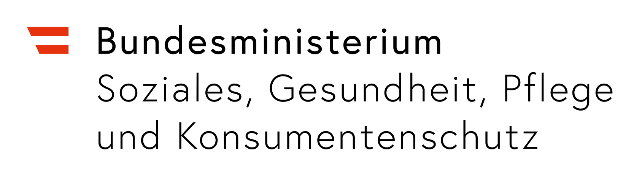 Abteilung VI/A/2/Kompetenzstelle GentechnikA-1030 Wien, Radetzkystraße 2 Bakterien Viren Pilze andere Mikroorganismen Humanzellen andere eukaryote Zellen Nutzpflanzen andere Pflanzen Nutztiere andere TiereName. inkl. GesellschaftsformAdresse inkl. PLZ und Ort:Telefon:Fax:E-Mail:UID-Nr. (bei eingetragenen Vereinen: Nr. d. Vereinsreg.)   gesamt:    intern:    extern: Name.Telefon:Fax: E-Mail:Qualifikation und Ausbildung:2Qualifikation und Ausbildung:2Name.Telefon:Fax: E-Mail:Qualifikation und Ausbildung:2Qualifikation und Ausbildung:2Name:Qualifikation und Ausbildung:2Qualifikation und Ausbildung:2Name:Qualifikation und Ausbildung:2Qualifikation und Ausbildung:2Name:Qualifikation und Ausbildung:2Qualifikation und Ausbildung:2Name:Qualifikation und Ausbildung:2Qualifikation und Ausbildung:2Name:Qualifikation und Ausbildung:2Qualifikation und Ausbildung:2Name:Adresse inkl. PLZ:Telefon:Fax:eMail:Qualifikation und Ausbildung, sowie derzeitige Tätigkeit:2Qualifikation und Ausbildung, sowie derzeitige Tätigkeit:2Name:Adresseinkl. PLZ:Telefon:Fax:eMail:Qualifikation und Ausbildung, sowie derzeitige Tätigkeit:2Qualifikation und Ausbildung, sowie derzeitige Tätigkeit:2Name:Telefon:Fax:eMail:Qualifikation und Ausbildung, sowie derzeitige Tätigkeit:2Qualifikation und Ausbildung, sowie derzeitige Tätigkeit:2Raumnr.Gebäude/ Stockwerkggf. RaumbezeichnungVerwendungszweckAusstattungEmpfängerorganismus inkl. NCBI Taxonomy IDHerkunft/ Katalog-nr.GenotypRGbSonstiges (Literaturzitate, Eigenschaften, anerkanntes biol. Sicherheitssystem…) Spender-organismus inkl. NCBI Taxonomy IDSpender vonHerkunft/ Katalog-nr.GenotypRGbSonstiges (Literaturzitate, Eigenschaften, anerkanntes biol. Sicherheitssystem…) Wird mit Spender-org. gear-beitet?VektornameHerkunft des Vektors, Literatur-zitateInserts cSpender-organismen der enthaltenen Gene bzw. regulat. SequenzenVerwendungs-zweck d In welche/n Empfänger-organismus/en eingebracht?Erläuterung/LiteraturnachweisVerwendung eines anerkannten biologischen Sicherheitssystems?kein Überlebensvorteil des GVO in der Umwelt im Vergleich zum Empfängerorganismus?Sind die Genprodukte onkogen? Wenn ja, welche?Sind die Genprodukte pathogen? Wenn ja, welche?Sind die Genprodukte allergen? Wenn ja, welche?Sind die Genprodukte toxisch? Wenn ja, welche?Sichherheitsrelevante Maßnahmen beim Einsatz viraler Vektorsysteme? Wenn ja, welche?Für die Sicherheit relevante ArbeitsschritteSicherheitseinstufung der einzelnen SchritteSicherheitsmaßnahmeEinschließungsstufeEinschließungsstufeWird ein-gehaltenAnmerkungen:S1S2AllgemeinesAllgemeinesAllgemeinesAllgemeinesAllgemeines1. Laborbereich: Das Labor muss von anderen Bereichen des Gebäudes abgetrennt oder in einem getrennten Gebäude untergebracht sein.nicht erforderlichnicht erforderlich2. Labor: muss abdichtbar sein, um eine Begasung zu ermöglichen.nicht erforderlichnicht erforderlichArbeitsweiseArbeitsweiseArbeitsweiseArbeitsweiseArbeitsweise3. Die Exposition des Arbeitsplatzes und der Umwelt gegenüber GVM ist auf dem niedrigsten praktikablen Niveau zu haltenerforderlicherforderlich4. Es sind technische Überwachungsmaßnahmen an der Gefahrenquelle durchzuführen, die erforderlichenfalls durch die Bereitstellung geeigneter persönlicher Schutzkleidung und –ausrüstung zu ergänzen sind.nicht zutreffenderforderlich5. Die Überwachungsmaßnahmen und die Ausrüstung sind in angemessener Weise zu kontrollieren und aufrechtzuerhalten bzw. zu warten.nicht zutreffenderforderlich6. Reinigungs- und Dekontaminierungsvorrichtungen sind für das Personal bereitzustellen. Nach Beendigung der Arbeiten sowie vor dem Essen, Trinken oder Rauchen sind die Hände zu waschen.erforderlicherforderlich7. Essen, Trinken, Rauchen, Schminken sowie die Aufbewahrung von Lebensmitteln für den menschlichen Verzehr und Rauchwaren im Arbeitsbereich sind verboten. Ebenso ist das Kaugummi kauen, Applizieren von Kontaktlinsen und die Aufbewahrung von Schminkutensilien und Medikamenten im Laborbereich untersagt.erforderlicherforderlich8. Mundpipettieren ist untersagt, Pipettierhilfen sind zu benutzen. Spritzen und Kanülen sollen nur wenn unbedingt nötig benutzt werden.erforderlicherforderlich9. Für den Fall des Austretens von GVM müssen wirksame Desinfektionsmittel und spezifische Desinfektionsverfahren zur Verfügung stehen.fakultativerforderlich10. Für eine sichere Aufbewahrung von kontaminierten Laborausrüstungen und -materialien ist zu sorgen.fakultativerforderlichAusrüstungAusrüstungAusrüstungAusrüstungAusrüstung11. Gegenüber Wasser, Säuren, Laugen, Lösungs-, Desinfektions- und Dekontaminationsmitteln resistente und leicht zu reinigende Oberflächenerforderlich (Arbeits-flächen); Fußboden muss leicht zu reinigen seinerforderlich (Arbeits-flächen); Fußboden muss leicht zu reinigen sein12. Zugang zum Labor über eine Schleuse, dh. über einen vom Labor abgetrennten Raum. Die „saubere“ Seite der Schleuse muss von der gesperrten Seite durch Umkleide- oder Duscheinrichtungen und vorzugsweise durch verriegelbare Türen abgeriegelt sein.nicht erforderlichnicht erforderlich13. Schleuse als Luftschleuse ausgeführtnicht erforderlichnicht erforderlich14. Unterdruck im Vergleich zur unmittelbaren Umgebungnicht erforderlichnicht erforderlich15. HEPA-Filter für Zuluft zum und Abluft vom Labornicht erforderlichnicht erforderlich16. Mikrobiologische Sicherheitswerkbanknicht erforderlichfakultativ17. Autoklavinnerhalb der gen-technischen Anlageinnerhalb des GebäudesArbeitsbereichArbeitsbereichArbeitsbereichArbeitsbereichArbeitsbereich18. Kennzeichnung biologischer Gefahrenbereiche mit dem Warnzeichen „Biogefährdung“nicht erforderlicherforderlich19. Zutritt ist nur autorisierten Personen erlaubt (Autorisierung durch den Projektleiter oder seinen Stellvertreter).nicht erforderlicherforderlich20. Spezifische Maßnahmen zur Überwachung der Verbreitung von Aerosolennicht erforderlicherforderlich, auf ein Mindestmaß zu reduzieren21. Das Personal muss duschen, bevor es den Arbeitsbereich verlässt.nicht erforderlichnicht erforderlich22. Schutzkleidunggeeignete Arbeits-kleidunggeeignete Schutz-kleidung23. Schutzhandschuhenicht erforderlichfakultativ24. Hygieneanforderungen schriftlich festhaltenfakultativerforderlich25. Maßnahmen zur Überwachung unerwünschter Überträger (zB Nagetiere und Arthropoden)fakultativerforderlichAbfallAbfallAbfallAbfallAbfall26. Inaktivierung von GVM im Abwasser von Handwaschbecken, Leitungen und Duschen und in ähnlichen Abwässernnicht erforderlichnicht erforderlich27. Inaktivierung von GVM in kontaminiertem Material und AbfallfakultativerforderlichAndere MaßnahmenAndere MaßnahmenAndere MaßnahmenAndere MaßnahmenAndere Maßnahmen28. Eigene Ausrüstung für jedes Labornicht erforderlichnicht erforderlich29. Schriftliche Arbeitsanweisungennicht erforderlichnicht erforderlich30. Sichtfenster oder andere Vorrichtung, so dass die Personen im Raum beobachtet werden könnennicht erforderlichfakultativSicherheitsmaßnahmeEinschließungsstufeEinschließungsstufeWird ein-gehaltenAnmerkungen:S1S2AllgemeinesAllgemeinesAllgemeinesAllgemeinesAllgemeines1. Vermehrungsfähige GVM müssen in einem System eingeschlossen sein, das den Prozess von der Umwelt trennt (geschlossenes System).fakultativerforderlich2. Überwachung der Prozessabluft aus dem geschlossenen Systemnicht erforderlicherforderlich.Entweichen von GVM auf ein Mindestmaß reduzieren3. Überwachung der Aerosole während der Probenahme, der Zugabe von Material in ein geschlossenes System oder der Übertragung von Material in ein anderes geschlossenes Systemfakultativerforderlich.Entweichen auf ein Mindestmaß reduzieren4. Inaktivierung großer Mengen an Kulturflüssigkeit, bevor sie aus dem geschlossenen System genommen werdennicht erforderlicherforderlich, durch validierte Verfahren5. Der Arbeitsbereich muss so ausgelegt sein, dass durch Auffang-vorrichtungen, deren Volumina sich nach dem größten Einzelvolumen orientieren, ein unkontrolliertes Austreten der GVM aus dem Arbeitsbereich verhindert wird.fakultativfakultativ6. Der Arbeitsbereich muss abdichtbar sein, um eine Begasung zu ermöglichen.nicht erforderlichfakultativArbeitsweiseArbeitsweiseArbeitsweiseArbeitsweiseArbeitsweise7. Arbeitsplatz und Umgebung sollen jeglichen physikalischen, chemischen und biologischen Agenzien nur in möglichst geringem Maß, angepasst an das Risiko, ausgesetzt werden.erforderlicherforderlich8. Es müssen geeignete Sicherheitsmaßnahmen vor Ort durchgeführt werden. Wenn nötig, muss geeignete Schutzkleidung und Schutzausrüstung bereitgestellt werden.erforderlich (Arbeits-kleidung)erforderlich9. Sicherheitsmaßnahmen und Schutzausrüstung müssen in geeigneter Weise überprüft bzw. instand gehalten werden.erforderlicherforderlich10. Stichprobenweise sind entsprechend den sich aus dem Stand von Wissenschaft und Technik ergebenden Anforderungen Überprüfungen hinsichtlich des Vorhandenseins von vermehrungsfähigen, gentechnisch veränderten Prozessorganismen sowohl am Arbeitsplatz als auch in der organismen- und standortbedingt allenfalls betroffenen Umgebung durchzuführen.nicht erforderlichfakultativ11. Es muss sichergestellt sein, dass das Personal über entsprechende Ausbildung und Erfahrung verfügt.erforderlicherforderlich12. Um die Sicherheit für das Personal und den Schutz der organismen- und standortbedingt allenfalls betroffenen Umwelt zu gewährleisten, sind schriftliche Arbeitsanweisungen zu erstellen.nicht erforderlicherforderlichAusrüstungAusrüstungAusrüstungAusrüstungAusrüstung13. Gegenüber Wasser, Säuren, Laugen, Lösungs-, Desinfektions- und Dekontaminationsmitteln resistente und leicht zu reinigende Oberflächenfakultativ (Arbeits-flächen)erforderlich (Arbeits-flächen); Fußboden muss leicht zu reinigen sein14. Zugang zum Arbeitsbereich über eine Schleuse, dh. über einen vom Arbeitsbereich abgetrennten Raum. Die „saubere“ Seite der Schleuse muss von der gesperrten Seite durch Umkleide- oder Duscheinrichtungen und vorzugsweise durch verriegelbare Türen abgetrennt sein.nicht erforderlichnicht erforderlich15. Schleuse als Luftschleuse ausgeführtnicht erforderlichnicht erforderlich16. Spezifische Maßnahmen zur angemessenen Belüftung des Arbeitsbereiches, um die Kontamination der Luft auf ein Mindestmaß zu reduzierennicht zutreffendfakultativ17. Im Arbeitsbereich muss gegenüber der unmittelbaren Umgebung ein Unterdruck herrschen.nicht zutreffendnicht erforderlich18. Zuluft und Abluft des Arbeitsbereiches muss HEPA-gefiltert werden.nicht zutreffendnicht erforderlich19. Dichtungen müssen so beschaffen sein, dass das Entweichen von GVM auf ein Mindestmaß reduziert oder verhindert wird.keine spezifischen AnforderungenEntweichen auf ein Mindestmaß reduzierenArbeitsbereichArbeitsbereichArbeitsbereichArbeitsbereichArbeitsbereich20. Geschlossene Systeme müssen innerhalb eines kontrollierten Bereichs liegen.nicht erforderlichfakultativ21. Kennzeichnung biologischer Gefahrenbereiche mit dem Warnzeichen „Biogefährdung“nicht erforderlicherforderlich22. Zutritt ist nur autorisierten Personen erlaubt (Autorisierung durch den Projektleiter oder seinen Stellvertreter).nicht erforderlicherforderlich23. Das Personal muss duschen, bevor es den Arbeitsbereich verlässt.nicht zutreffendnicht erforderlich24. Schutzkleidunggeeignete Arbeits-kleidunggeeignete Schutz-kleidung25.  Hygieneanforderungen schriftlich festhaltenfakultativerforderlichAbfallAbfallAbfallAbfallAbfall26. Inaktivierung von GVM im Abwasser von Handwaschbecken, Leitungen und Duschen und in ähnlichen Abwässernnicht erforderlichnicht erforderlich27. Inaktivierung von GVM in kontaminiertem Material und Abfall, einschließlich jener in Abwässern aus dem Verarbeitungsprozess vor der endgültigen Ableitungfakultativerforderlich, durch validierte VerfahrenDer durchgeführten Sicherheitseinstufung und den vorgeschlagenen Sicherheitsmaßnahmen wird zugestimmt:Name:Datum:Unterschrift: